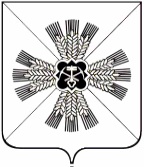 КЕМЕРОВСКАЯ ОБЛАСТЬАДМИНИСТРАЦИЯ ПРОМЫШЛЕННОВСКОГО МУНИЦИПАЛЬНОГО РАЙОНАПОСТАНОВЛЕНИЕот «19» марта 2019 г. № 393-Ппгт. ПромышленнаяО проведении открытого по форме подачи предложений аукциона по продаже муниципального имущества, находящегося в муниципальной собственности Промышленновского муниципального районаВ соответствии с Федеральным законом от 21.12.2001 № 178-ФЗ  «О приватизации государственного и муниципального имущества», руководствуясь Постановлением Правительства Российской Федерации от 12.08.2002 № 585 «Об утверждении Положения об организации продажи государственного или муниципального имущества на аукционе и Положения об организации продажи находящихся в государственной или муниципальной собственности акций открытых акционерных обществ на специализированном аукционе»:1. Приватизировать путем продажи на аукционе муниципальное имущество, находящееся в муниципальной собственности, согласно приложению  к данному постановлению.2. Определить в качестве Организатора аукциона Комитет по управлению муниципальным имуществом администрации Промышленновского муниципального района.3. Комитету по управлению муниципальным имуществом администрации Промышленновского муниципального района               (Н.В. Удовиченко) разместить на официальном сайте администрации Промышленновского муниципального района www. admprom.ru и на официальном сайте www.torgi.gov.ru:3.1. извещение о проведении аукциона не менее чем за двадцать пять дней до дня окончания срока подачи заявок на участие в аукционе;3.2. протокол рассмотрения заявок на участие в аукционе, в день окончания рассмотрения заявок; 3.3. протокол аукциона в течение дня, следующего за днем подписания протокола.4. Контроль за исполнением настоящего постановления возложить на заместителя главы Промышленновского муниципального района       А.А. Зарубину.5. Постановление вступает в силу со дня подписания.Исп. Науменко В.В.Тел. 74128постановление от «19» марта  2019г. № 363-П                                                                                 страница 2Муниципальное имущество, подлежащее приватизации посредством проведения открытого по форме подачи предложений аукционаГлава Промышленновского муниципального районаД.П. ИльинПриложениек постановлениюадминистрации Промышленновского муниципального районаот «19» марта 2019 г. №363-П№ п/пНаименование имуществаНачальная цена имущества(руб.)Шаг аукциона (5% нач.цены) (руб.)Задаток (20% нач.цены)(руб.)1Трактор Versatile 2375, заводской № машины R0002375334489, основной ведущий мост(мосты) № HN03613830/HN03616859,цвет черно-красный, год выпуска 2011г. 3 134 000,00156 700,00626 800,00Заместитель главыПромышленновского муниципального района            А.А. Зарубина